Lampiran 02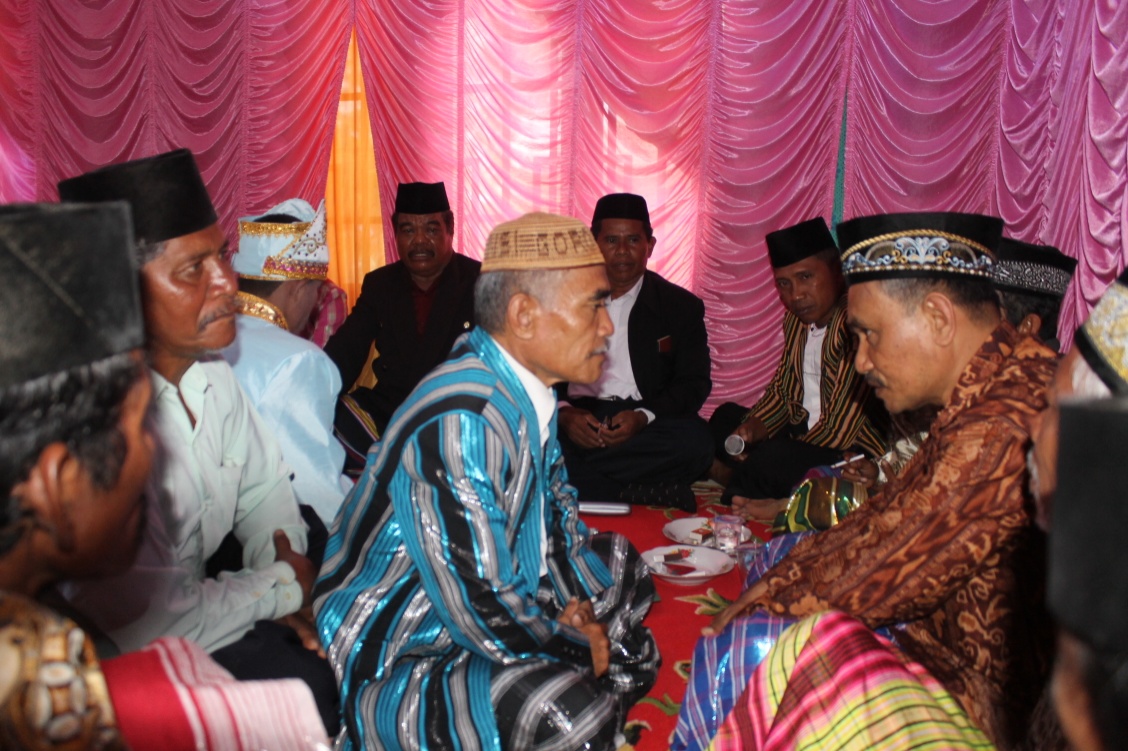 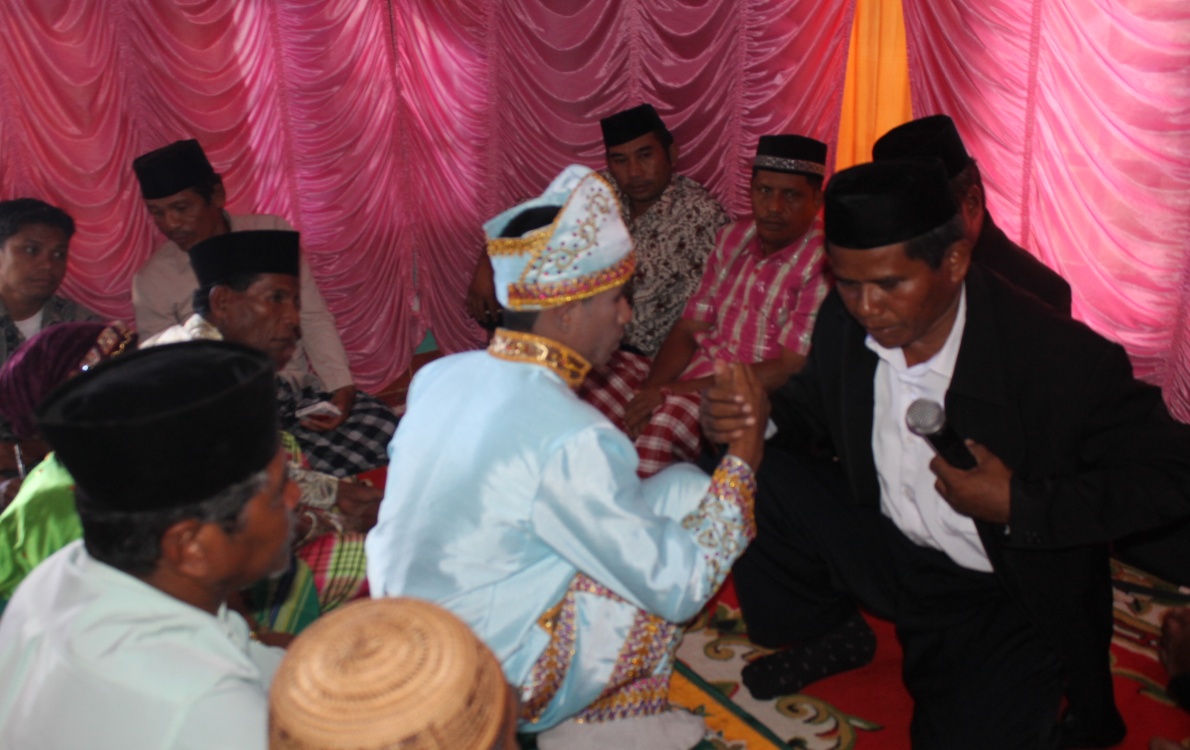 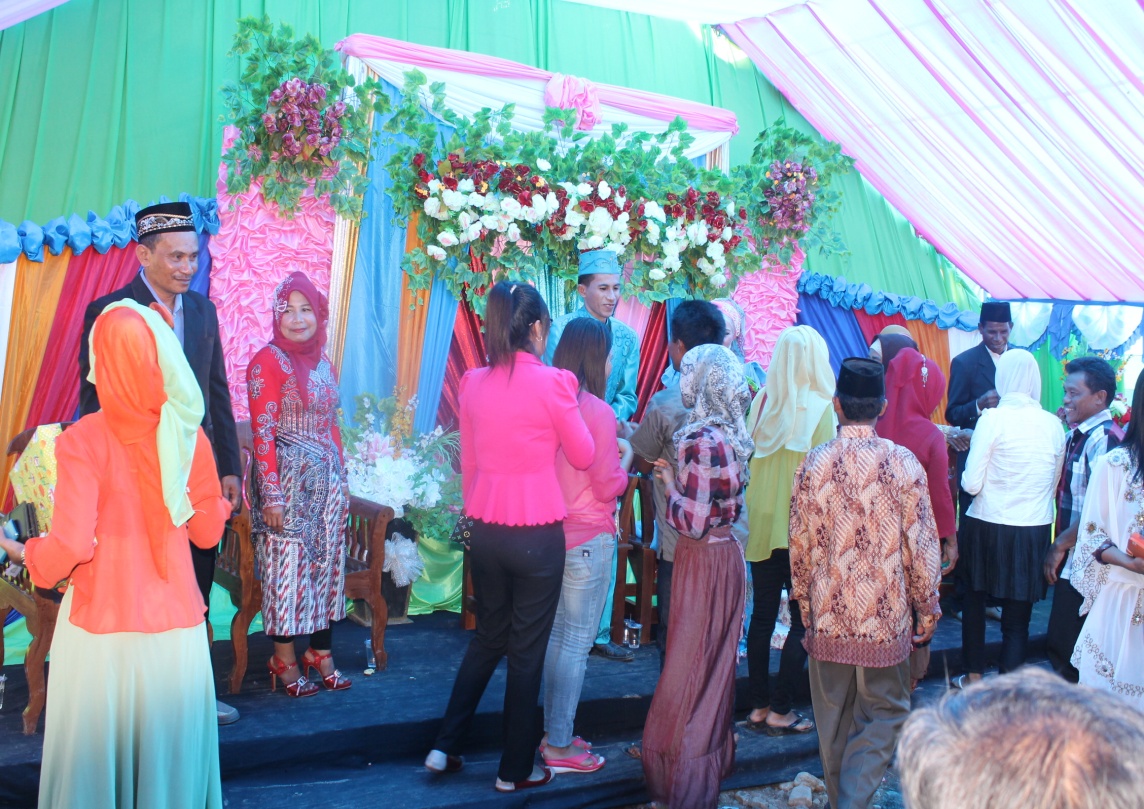 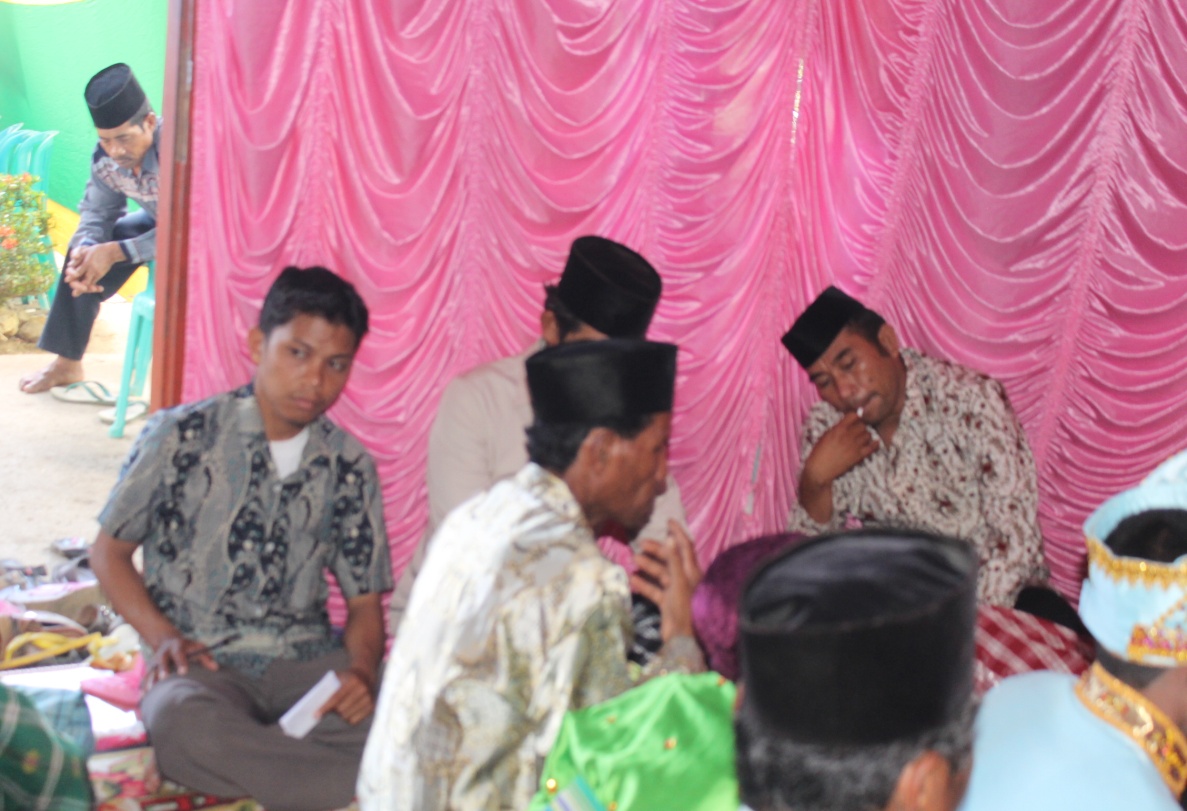 